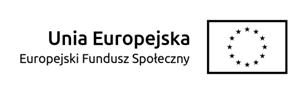 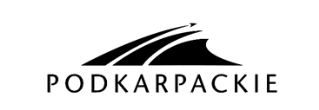 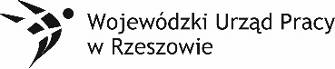 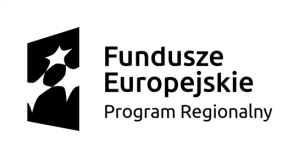 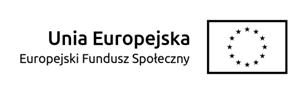 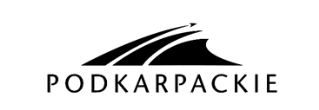 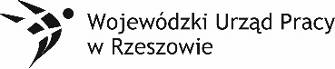 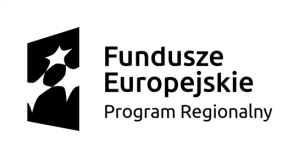 Dukla, dn. 23.08.2018 r. Znak sprawy: G.042.8.8.2018O D P O W I E D Źna pytania Szanowni Państwo,      Uprzejmie informujemy, iż do Zamawiającego wpłynęły pytania dotyczące zapisów specyfikacji istotnych warunków zamówienia w postępowaniu prowadzonym na podstawie przepisów ustawy z dnia 29 stycznia 2004 roku Prawo zamówień publicznych (t.j. Dz. U. z 2017 r. poz. 1579 z późn. zm.) w trybie przetargu nieograniczonego pn. „Gminny Żłobek w Dukli przy ul. Trakt Węgierski 38B – dostawa i montaż pierwszego wyposażenia”.  Treść ww. pytań jest następująca: Zadanie częściowe nr 7. Dostawa i montaż wyposażenia sensorycznego do sal. Pytanie 1W zadaniu 7, załącznik 2g, poz 7 został opisany produkt którego nie można kupić na polskim rynku. Proszę o usunięcie w/w produktu bądź zmianę przedmiotu na taki który jest dostępny. Odpowiedź: Zamawiający zmienia opis zamówienia zawarty w załączniku nr 2g pozycja 7 tj.:Jest: Ściana światło - woda        Zmienia się na: Okrągły domek do zabawy: Minimalne parametry techniczne: Okrągły domek z daszkiem oraz materacami i lustrem na podłodze. Wykonany ze sklejki o gr. min. 18 mm, lustra wykonane z tworzywa 
• wym. całkowite min.: 182,5 x 182,5 x 125 cm 
• wys. od materacy do daszku min. 75 cm 
• gr. materacy min. 5 
• śr. daszku min. 19 cm 
• śr. lustra podłogowego min. 79 cm 
• bulaj o śr. min. 21 cm 
• żółta szybka o wym. min. 25 x 25 cm 
• 2 okrągłe lusterka o śr. min. 20,5 i 14,5 cm 
• na zewnątrz 2 z 4 części domku aluminiowa rura z przesuwnymi drewnianymi klockamiW załączeniu Załącznik nr 2g. po zmianach. Zadanie częściowe nr 2. Dostawa i montaż wyposażenia części żywieniowej. Pytanie 1Poz.45-50 – poliwęglan przeźroczysty można stosować w temp.-40oC-99oC. Podany zakres temp. odpowiada pojemnikom z poliwęglanu białego, które pojemniki wycenić?.Odpowiedź: Pojemnik musi spełniać wymogi do procesu wyparzania w temperaturze 110oC, jeżeli spełnia je tylko poliwęglan biały to należy go wycenić w ofercie.
Pytanie 2Poz.68. podany opis wagi dotyczy dwóch wag:Waga o podanych wymiarach oraz w obudowie ABS nie jest wagą wodoodpornąNatomiast waga wodoodporna ma wymiary: 256x280x121  i posiada obudowę ze stali nierdzewnejKtórą z podanych wag umieścić w ofercie. 
Odpowiedź: Zamawiający wymaga dostawy wagi wodoodpornej. W konsekwencji dopuszcza dostawę wagi wodoodpornej o wymiary min: 256x280x121, posiadającą  obudowę ze stali nierdzewnej. Zadanie częściowe nr 4. Dostawa i montaż wyposażenia sal dla dzieci. Pytanie 1Pytanie dotyczy poz. 5, 6, 22, 23, 24, 25 […] zwracamy się z prośbą o dopuszczenie pościeli dziecięcej w innych wzorach dziecięcych niż konkretnie wskazane w opisie przedmiotu zamówienie, zachowując wskazaną przez Zamawiającego kolorystykę. Odpowiedź:Zamawiający dopuszcza dostawę pościeli dziecięcej w innych wzorach dziecięcych niż konkretnie wskazane w opisie przedmiotu zamówienie, zachowując wskazaną w opisie kolorystykę. W celu zapewnienia Wykonawcom czasu na prawidłowe przygotowanie ofert, Zamawiający  na postawie art. 38 ust 4 ustawy z dnia 29 stycznia 2004 roku Prawo zamówień publicznych (t.j. Dz. U. 
z 2017 r. poz. 1579 z późn. zm.) przedłuża termin ich składania:Pkt 14.11 SIWZ otrzymuje brzmienie: Ofertę oraz pozostałe dokumenty i oświadczenia należy złożyć w zamkniętym, nieprzezroczystym opakowaniu, uniemożliwiającym odczytanie jego zawartości, oznaczonym nazwą i adresem Zamawiającego oraz opisanym w następujący sposób: „Oferta na: Gminny Żłobek w Dukli przy ul. Trakt Węgierski 38B – dostawa i montaż pierwszego wyposażenia. Znak sprawy G.042.8.8.2018. Nie otwierać przed 28.08.2018 r. godz. 9:45”. Pkt 15.1 SIWZ otrzymuje brzmienie: Oferty należy składać w siedzibie Zamawiającego Urząd Miejski w Dukli, 38-450 Dukla, ul. Trakt Węgierski 11 (pokój nr 111) do dnia 28.08.2018 r. do godz. 09:40. Pkt 15.3 SIWZ otrzymuje brzmienie: Otwarcie ofert nastąpi w dniu: 28.08.2018 r. o godz. 09:45, w siedzibie Zamawiającego, Urząd Miejski w Dukli, 38-450 Dukla, ul. Trakt Węgierski 11 (pokój nr 304).*Zmiana terminu składania ofert dotyczy wszystkich zadań ujętych ww. przetargu nieograniczonym, ZamawiającyAndrzej Bytnar Burmistrz